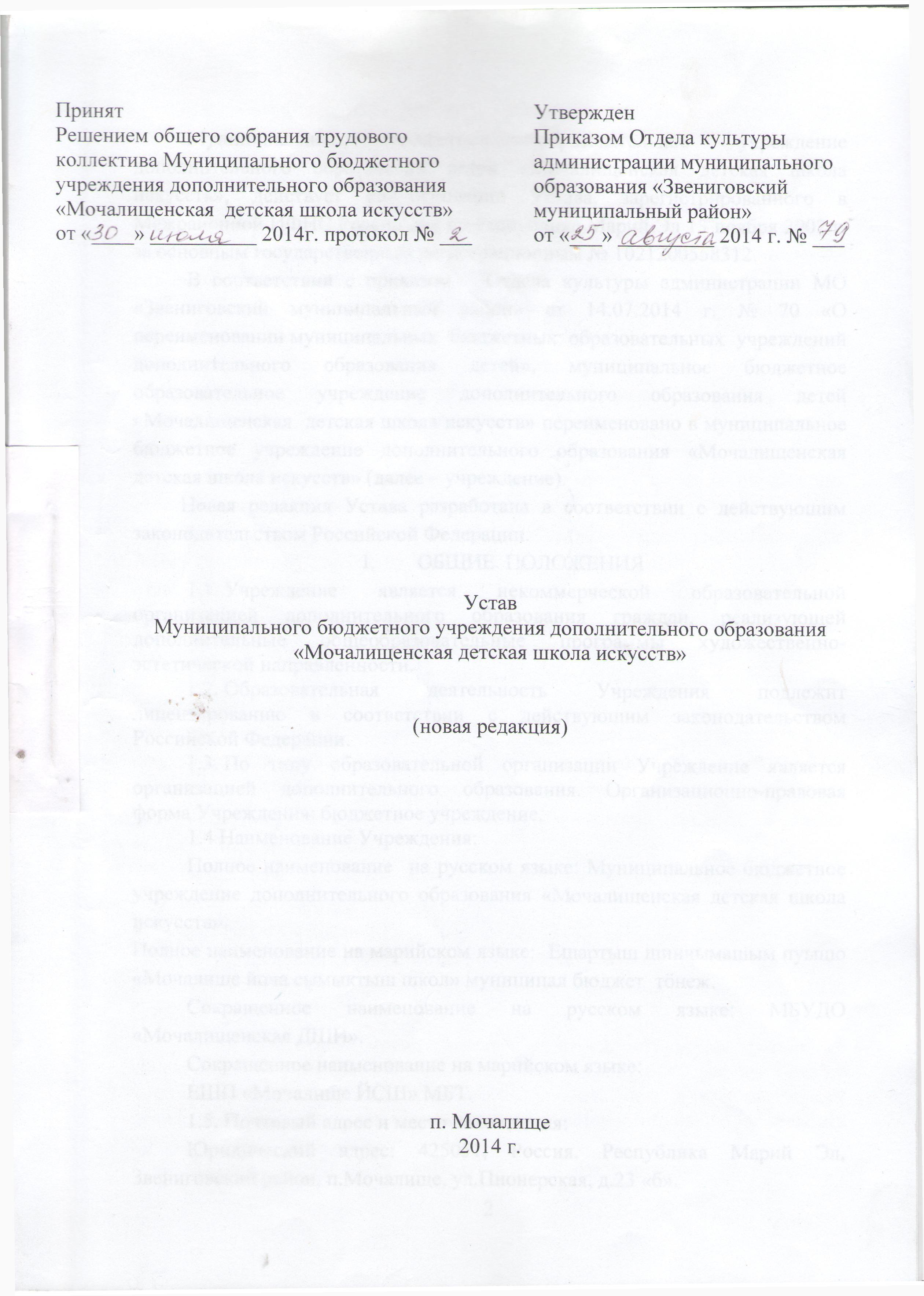 Муниципальное бюджетное образовательное учреждение дополнительного образования детей «Мочалищенская детская школа искусств», действует на основании Устава, зарегистрированного в Межрайонной ИФНС России №2 по Республике Марий Эл 13 ноября 2002 г. за основным государственным регистрационным № 1021200558312.	В соответствии с приказом   Отдела культуры администрации МО «Звениговский муниципальный район» от 14.07.2014 г. № 70 «О переименовании муниципальных  бюджетных  образовательных  учреждений дополнительного образования детей», муниципальное бюджетное образовательное учреждение дополнительного образования детей «Мочалищенская  детская школа искусств» переименовано в муниципальное бюджетное учреждение дополнительного образования «Мочалищенская детская школа искусств» (далее – учреждение).         Новая редакция Устава разработана в соответствии с действующим законодательством Российской Федерации.ОБЩИЕ  ПОЛОЖЕНИЯ1.1. Учреждение является некоммерческой образовательной организацией дополнительного образования граждан, реализующей  дополнительные общеобразовательные программы художественно-эстетической направленности. 1.2. Образовательная деятельность Учреждения подлежит лицензированию в соответствии с действующим законодательством Российской Федерации.1.3. По типу образовательной организации Учреждение является организацией дополнительного образования. Организационно-правовая форма Учреждения: бюджетное учреждение.1.4 Наименование Учреждения:Полное наименование  на русском языке: Муниципальное бюджетное  учреждение дополнительного образования «Мочалищенская детская школа искусств».Полное наименование на марийском языке:  Ешартыш шинчымашым пуышо «Мочалище йоча сымыктыш школ» муниципал бюджет  тӧнеж.Сокращенное наименование на русском языке: МБУДО «Мочалищенская ДШИ».Сокращенное наименование на марийском языке:ЕШП «Мочалище ЙСШ» МБТ.1.5. Почтовый адрес и место нахождения:Юридический адрес: 425051, Россия, Республика Марий Эл, Звениговский район, п.Мочалище, ул.Пионерская, д.23 «б».Фактический адрес: 425051, Россия, Республика Марий Эл, Звениговский район, п.Мочалище, ул.Пионерская., д.23 «б»425050, Россия, Республика Марий Эл, Звениговский район, п.Суслонгер, ул.Гвардейская, д. 81.6.Полномочия учредителя Учреждения осуществляет Отдел культуры администрации муниципального образования «Звениговский муниципальный район» (далее - Отдел культуры).Собственником имущества  Учреждения  является   Муниципальное образование «Звениговский муниципальный район».1.7.Учреждение является юридическим лицом с момента государственной регистрации в порядке, установленном законом о государственной регистрации юридических лиц, имеет самостоятельный баланс лицевой счет в органах казначейства, круглую печать, содержащую его полное наименование на русском языке и указания на место нахождения организации, штамп, бланки со своим наименованием.1.8.Учреждение от своего имени приобретает имущественные и личные неимущественные права и несет обязанности, выступает истцом и ответчиком в суде в соответствии с действующим законодательством Российской Федерации.1.9.Учреждение  отвечает по своим обязательствам всем находящимся у него на праве оперативного управления имуществом, как закрепленным за организацией собственником имущества, так и приобретенным за счет доходов, полученных от приносящей доход деятельности, за исключением особо ценного движимого имущества, закрепленного за Учреждением собственником этого имущества или приобретенного организацией за счет выделенных собственником имущества Учреждения средств, а также недвижимого имущества.1.10.Отдел культуры администрации муниципального образования «Звениговский муниципальный район не несет ответственность по обязательствам Учреждение.1.11.Учреждение не отвечает по обязательствам Отдела культуры администрации муниципального образования «Звениговский муниципальный район».1.12.Учреждение может иметь в своей структуре различные структурные подразделения, обеспечивающие осуществление образовательной деятельности с учетом уровня, вида и направленности реализуемых образовательных программ, формы обучения и режима пребывания обучающихся.Филиал учреждения создается и ликвидируется в порядке, установленном законодательством Российской Федерации.II. ЦЕЛИ И ЗАДАЧИ УЧРЕЖДЕНИЯ2.1. Основной целью деятельности Учреждения является удовлетворение потребностей личности в интеллектуальном, культурном и нравственном развитии посредством освоения дополнительных предпрофессиональных общеобразовательных программ в области искусств,  дополнительных общеразвивающих и общеобразовательных программ художественно-эстетической направленности, воспитание подготовленного и активного потребителя художественных ценностей, для осуществления творческой и культурно- просветительской деятельностью, подготовка обучающихся к продолжению профессионального обучения в средних специальных учебных заведениях по специальностям искусства и культуры. 2.2. Основными задачами Учреждения  являются:2.2.1.воспитание и развитие у обучающихся личностных качеств, позволяющих уважать и принимать духовные и культурные ценности разных народов;2.2.2.формирование у обучающихся эстетических взглядов, нравственных установок и потребности общения с духовными ценностями;2.2.3. воспитание детей в творческой атмосфере, обстановке доброжелательности, эмоционально – нравственной отзывчивости, а также профессиональной требовательности;2.2.4. выявление одаренных детей.2.2.5.обеспечение условий для выполнения одной из важных задач музыкального образования, связанной с вхождением ребенка в мир искусства – освоения им выработанных мировой культурой ценностей;2.2.6.обеспечение условий для сохранения и совершенствования традиций отечественного музыкального образования;2.2.7.использование вариативных подходов в целях адаптации образовательных программ к способностям и возможностям каждого учащегося;2.2.8.создание условий для обеспечения индивидуального подхода к каждому учащемуся в рамках образовательного процесса;2.2.9.создание новых методик, программ, учебников, пособий по предметам нового поколения учебных планов.2.3. Для достижения своих уставных целей и выполнения задач, указанных в пунктах 2.1.и 2.2. настоящего Устава Учреждение осуществляет следующие виды деятельности:-реализация дополнительных предпрофессиональных общеобразовательных программ в области искусств для детей на основе федеральных государственных требований, содержащих минимум объема, структуры, условия и срок реализации программы;        - реализация дополнительных общеразвивающих и общеобразовательных программ художественно-эстетической направленности;- создание хозрасчётных подразделений, подготовительных отделений, классов для поступающих выпускников Учреждения в профессиональные образовательные организации;         - организация творческой деятельности обучающихся путем проведения творческих мероприятий (конкурсов, фестивалей, мастер-классов, олимпиад, концертов, творческих вечеров, выставок, театрализованных представлений и др.);- организация посещений обучающимися учреждений и организаций культуры (филармоний, выставочных залов, театров, музеев и др.);- организация творческой и культурно-просветительной деятельности совместно с другими образовательными организациями, в том числе профессионального и высшего образования, реализующими основные профессиональные образовательные программы в области соответствующего вида искусства;- организация профориентационной работы;- организация и участие в смотрах, конкурсах, фестивалях, концертах, выставках в рамках образовательной деятельности;- методическая работа по совершенствованию образовательных технологий, результатом которой является создание кино-, фото-, аудио-, мультимедийной, нотной, учебно-методической продукции, для последующего использования в культурно-просветительской и образовательной деятельности Учреждения.2.4. Учреждение вправе оказывать населению, предприятиям, учреждениям и организациям платные дополнительные образовательные услуги, не предусмотренные соответствующими образовательными программами и федеральными государственными требованиями.К дополнительным (платным) услугам относится образовательная деятельность на хозрасчетных, подготовительных отделениях, в классах для поступающих выпускников Учреждения в профессиональные образовательные организации.2.5. Платные дополнительные услуги не могут быть оказаны взамен основной образовательной деятельности Учреждения.2.6. При оказании платных дополнительных образовательных услуг Учреждением заключается договор в письменной форме об оказании образовательных услуг с потребителем таких услуг. При предоставлении платных услуг Учреждения руководствуется законодательством Российской Федерации.2.7. Доход от деятельности, указанной в пункте 2.4. настоящего Устава, используется Учреждением в соответствии с уставными целями.III. СОДЕРЖАНИЕ И СТРУКТУРА ОБРАЗОВАТЕЛЬНОГО ПРОЦЕССА 3.1.Обучение в Учреждении ведется на русском языке.3.2.Дополнительные общеобразовательные программы подразделяются на общеразвивающие и предпрофессиональные программы. Дополнительные общеразвивающие программы реализуются как для детей, так и для взрослых. Дополнительные предпрофессиональные в сфере искусств реализуются для детей.3.3.К освоению дополнительных общеобразовательных программ допускаются  любые лица без предъявлений требований к уровню образования, если иное не обусловлено спецификой реализуемой образовательной программой.3.4.Содержание дополнительных общеразвивающих программ и сроки обучения  по ним определяются образовательной программой, разработанной и утвержденной учреждением, осуществляющей образовательную деятельность. Содержание  дополнительных предпрофессиональных  программ определяется  образовательной программой, разработанной и утвержденной организацией, осуществляющей образовательную деятельность, в соответствии  с федеральными государственными требованиями. 3.5.Учреждение осуществляет образовательный процесс по дополнительным общеобразовательным программам:- дополнительным предпрофессиональным общеобразовательным        программам в области искусств;-   общеразвивающим программам в области искусств;- общеобразовательным программам художественно – эстетической направленности.3.6.Задачи дополнительных предпрофессиональных общеобразовательных программ:- формирование грамотной, заинтересованной в общении с искусством молодежи;- выявление одаренных детей;- подготовка их к возможному продолжению образования в области искусства в средних и высших учебных заведениях соответствующего профиля. 3.7. Задачи общеразвивающих программ в области искусств:- формирование у обучающихся эстетических взглядов, нравственных установок и потребности общения с духовными ценностями, произведениями искусства;- воспитание активного слушателя, зрителя, участника творческой самодеятельности.3.8.Задачи общеобразовательных программ художественно – эстетической направленности:- обеспечение условий для сохранения и совершенствования лучших традиций отечественного образования школы искусств;- формирование общей культуры личности обучающихся на основе усвоения обязательного минимума содержания общеобразовательных программ.IV. ОРГАНИЗАЦИЯ ОБРАЗОВАТЕЛЬНОГО ПРОЦЕССА4.1. Организация образовательного процесса в Учреждении регламентируется учебным планом и годовым календарным учебным графиком. Учебные планы разрабатываются Учреждением  в соответствии с федеральными государственными требованиями или самостоятельно.Годовые календарные учебные графики разрабатываются и утверждаются Учреждением по согласованию с Учредителем.Учебный год в Учреждении начинается 1 сентября и заканчивается:31 мая  и  для дополнительных общеразвивающих и общеобразовательных программ художественно-эстетической направленности;до 30 июня – для дополнительных предпрофессиональных общеобразовательных программ в области искусства.Срок освоения перечисленных вышеуказанных образовательных программ настоящего Устава, не закончивших освоение образовательной программы основного общего образования или среднего (полного) образования и планирующих поступление в образовательные учреждения, реализующие основные профессиональные образовательные программы в области  искусств, может быть увеличен на один год.4.2.Учреждение  имеет право реализовывать дополнительные предпрофессиональные общеобразовательные программы для детей в сокращённые сроки, а  также по индивидуальным учебным планам с учётом федеральных государственных требований.4.3.Прием обучающихся в Учреждение  осуществляется в соответствии с Порядком приема, утвержденным  Директором Учреждения  и согласованным Педагогическим Советом Учреждения  в соответствии с действующим законодательством Российской Федерации.4.4.Комплектование классов в Учреждении осуществляется в соответствии с нормами и условиями для осуществления образовательного процесса на основании нормативных документов.4.5. Основной формой организации учебно-воспитательного процесса в Учреждении является урок, продолжительностью  40 минут , 1-2 классы- 30 минут.4.6.Продолжительность учебного года для педагогических работников составляет 44 недели, для учащихся до 32-33 недель.4.7. В Учреждении  устанавливается шестидневный режим занятий.4.8.Последовательность занятий в течении  дня, их распределение по дням недели, устанавливается расписанием, утверждённым Директором Учреждения.4.9.Учреждение самостоятельно в выборе оценок, формы, порядка и периодичности промежуточной аттестации обучающихся.4.10.Образовательная деятельность Учреждения  осуществляется также в процессе внеурочных мероприятий, культурно-просветительских мероприятий (лекций, бесед, концертов, выставок, театрализованных представлений и т.д.), организуемых Образовательной организацией, другими учреждениями, организациями, способствующих достижению основных целей и задач деятельности Учреждения.4.11.В Учреждении действует система промежуточной аттестации учащихся: контрольные мероприятия, предусмотренные учебными планами и программами (контрольные уроки, академические концерты, зачеты, экзамены и т.д.), которые определяются и утверждаются Педагогическим советом Учреждения.4.12.Освоение дополнительных предпрофессиональных программ в области искусств завершается итоговой аттестацией обучающихся, форма и порядок проведения которой устанавливается федеральным органом исполнительной власти, осуществляющим функции по выработке государственной политики  и нормативно – правовому регулированию в сфере культуры , по согласованию с федеральным органом исполнительной власти, осуществляющим  функции по выработке государственной политики и нормативно – правовому регулированию в сфере образования.4.13.Для обучающихся с ограниченными возможностями, детей-инвалидов образовательный процесс по дополнительным общеобразовательным программам в Учреждении организуется с учетом их психофизического развития.5. ПРАВА И ОБЯЗАННОСТИ УЧАСТНИКОВ ОБРАЗОВАТЕЛЬНОГО ПРОЦЕССА5.1. Основными участниками образовательного процесса в Учреждении являются:5.1.1. Преподаватели и другие педагогические работники (в дальнейшем именуемые "Преподаватели") и иные работники Учреждения (в дальнейшем именуемые «Работники»).5.1.2. Обучающиеся.5.1.3. Родители (законные представители) обучающихся.5.2.    Преподаватели и работники  имеют право:5.2.1. На получение работы, обусловленной трудовым соглашением с Учреждением; на оплату труда в соответствии с установленными окладами; на установление режима рабочего времени и времени отдыха как работника Учреждения в  с действующим законодательством Российской Федерации; защиту профессиональной чести и достоинства.5.2.2. На самостоятельный выбор и использование методики обучения и воспитания, учебников, учебных пособий и материалов, методов оценки знаний обучающихся.5.2.3.На материально-техническое обеспечение своей профессиональной деятельности.5.2.4.Разрабатывать и вносить предложения по совершенствованию учебной работы.        5.2.5.Участвовать в управлении Учреждением в порядке, определяемом настоящим Уставом.        5.2.6.  На аттестацию, использование любых реально имеющихся путей повышения своей квалификации. С этой целью администрация Учреждения создаёт условия, необходимые для успешного обучения работников в высших профессиональных образовательных Учреждений, а также в учреждениях системы переподготовки и повышения квалификации;       5.2.7.Иные права, предоставленные работникам образовательных организаций в соответствии с действующим законодательством Российской Федерации.5.3.  Преподаватели и Работники обязаны:5.3.1. Соблюдать требования настоящего Устава, режим Учреждения и, правила внутреннего распорядка, должностную инструкцию, распоряжения администрации Учреждения.       5.3.2. Осуществлять свою деятельность на высоком профессиональном уровне, обеспечивать в полном объеме реализацию преподаваемых учебных предметов, дисциплины в соответствии с утвержденной рабочей программой.        5.3.3. Соблюдать правовые, нравственные и этические нормы, следовать требованиям профессиональной этики.       5.3.4.Уважать честь и достоинство обучающихся и других участников образовательных отношений.       5.3.5.Развивать у обучающихся познавательную активность, самостоятельность, инициативу, творческие способности, формировать гражданскую позицию, способность к труду и жизни в условиях современного мира, формировать у обучающихся культуру здорового и безопасного образа жизни.       5.3.6. Применять педагогически обоснованные и обеспечивающие высокое качество образования формы, методы обучения и воспитания.        5.3.7. Учитывать особенности психофизического развития обучающихся и состояние их здоровья, соблюдать специальные условия, необходимые для получения образования лицами с ограниченными возможностями здоровья, взаимодействовать при необходимости с медицинскими организациями.       5.3.8. Систематически повышать свой профессиональный уровень.       5.3.9. Проходить аттестацию на соответствие занимаемой должности в порядке, установленном законодательством об образовании.       5.3.10.Проходить в соответствии с трудовым законодательством предварительные при поступлении на работу и периодические медицинские осмотры, а также внеочередные медицинские осмотры по направлению работодателя;5.3.11.Проходить в установленном законодательством Российской Федерации порядке обучение и проверку знаний и навыков в области охраны труда.5.3.12. При поступлении на работу в Учреждение предоставить справку о наличии (отсутствии) судимости и (или) факта уголовного преследования либо о прекращении уголовного преследования.5.3.13.Соответствовать требованиям квалификационных характеристик.  5.4. Обучающиеся имеют право:  5.4.1. На выбор организации и формы получения образования.5.4.2. На уважение человеческого достоинства, защиту от всех форм физического и психического насилия, оскорбления личности, охрану жизни и здоровья. 5.4.3.На получение дополнительных, в том числе платных, образовательных услуг, предусмотренных настоящим Уставом.5.4.4. На каникулы – плановые перерывы при получении образования для отдыха и иных социальных целей в соответствии с законодательством об образовании и календарным учебным графиком.5.4.5.На бесплатное пользование библиотечно-информационными ресурсами, учебного Учреждения.5.4.6.На развитие своих творческих способностей и интересов, включая участие в конкурсах, олимпиадах, выставках, смотрах, других массовых мероприятиях.5.4.7. На поощрение за успехи в учебной, творческой деятельности;5.4.8.Свободное посещение мероприятий, не предусмотренных учебным планом.5.4.9. Перевод в другое образовательное учреждение, реализующую образовательную программу соответствующего уровня, при согласии с образовательным учреждением и успешном прохождении аттестации.5.4.10.Восстановление для получения образования в Учреждении в порядке, установленном законодательством об образовании.5.4.11.Обжалование актов Учреждения в установленном законодательством Российской Федерации порядке.5.4.12.Обучение по индивидуальному учебному плану, в том числе ускоренное обучение, в пределах осваиваемой образовательной программы в порядке, установленном локальными нормативными актами .5.4.13.Свободу совести, информации, свободное выражение собственных взглядов и убеждений. 5.4.14.Ознакомление со свидетельством о государственной регистрации, с уставом, с лицензией на осуществление образовательной деятельности, со свидетельством о государственной аккредитации, с учебной документацией, другими документами, регламентирующими организацию и осуществление образовательной деятельности в Учреждении.5.4.15. Совмещение получения образования с работой без ущерба для освоения образовательной программы, выполнения индивидуального учебного плана. 5.4.16.Иные академические права, предусмотренные действующим Федеральным законодательством об образовании, иными нормативными правовыми актами Российской Федерации, локальными нормативными актами.5.5.   Обучающиеся обязаны:5.5.1. Выполнять требования  Устав, правил внутреннего распорядка и иных локальных нормативных актов по вопросам организации и осуществления образовательной деятельности.5.5.2.Заботится о сохранении и об укреплении своего здоровья, стремиться нравственному, духовному и физическому развитию и самосовершенствованию.5.5.3.Добросовестно осваивать образовательную программу, выполнять индивидуальный учебный план, в том числе посещать предусмотренные учебным планом или индивидуальным учебным планом учебные занятия, осуществлять самостоятельную подготовку к занятиям, выполнять задания, данные педагогическими работниками в рамках образовательной программы.5.5.4.Уважать честь и достоинство других обучающихся и работников Организации,  не создавать препятствий для получения образования другими обучающимися.5.5.5.Бережно относиться к имуществу Учреждения.5.5.6.Другие права и обязанности учащихся определяются договором между родителями (законными представителями) и Администрацией Учреждения.5.6.  Родители (законные представители) обучающихся имеют право:5.6.1.Выбирать форму получения обучающимися образования.5.6.2.Защищать  права и законные интересы обучающихся.5.6.3.Принимать участие в управлении Учреждением, в форме, определяемой настоящим Уставом.5.6.4.Знакомиться с Уставом Учреждения, со свидетельством о государственной регистрации, с лицензией на осуществление образовательной деятельности, с учебно-программной документацией и другими документами, регламентирующими организацию и осуществление образовательной деятельности.5.6.5.Знакомиться с содержанием образования, используемыми методиками обучения и воспитания, образовательными технологиями, а также с оценками успеваемости своих детей.5.6.6.Получать информацию о всех видах планируемых обследований (психологических,психолого-педагогических)обучающихся, давать согласие на проведение таких обследований или участие в таких обследованиях, отказаться от их обследования или участия в них, получать информацию о результатах проведенных обследований обучающихся.5.6.7.Иные права, предусмотренные заключенным между ними и Организацией договором об оказании образовательных услуг.5.7.  Родители (законные представители) обучающихся обязаны:5.7.1.Обеспечить получение детьми образования.5.7.2.Соблюдать правила внутреннего распорядка Учреждения, требования локальных нормативных актов, которые устанавливают режим занятий обучающихся, порядок регламентации образовательных отношений между Учреждением и обучающимся и (или) их родителями (законными представителями)  оформления возникновения, приостановления превращения этих отношений.5.7.3.Уважать честь и достоинство обучающихся и работников Учреждения.5.7.4. Иные обязанности, предусмотренные заключенным между ними и Образовательным учреждением договором об оказании образовательных услуг.6. ИМУЩЕСТВО И ФИНАНСЫ УРЕЖДЕНИЯ6.1. Финансовое обеспечение выполнения муниципального  задания Учреждением осуществляется в виде субсидий из бюджета муниципального образования «Звениговский муниципальный район».  6.2.Учредитель на праве оперативного управления закрепляет за Учреждением в целях ее уставной деятельности необходимое движимое и недвижимое имущество на основании договора и акта приема-передачи.  6.3.Учреждение  использует  закрепленное за ней на праве оперативного управления имущество в пределах, установленных действующим законодательством Российской Федерации, в соответствии с назначением имущества и уставными целями деятельности. 6.4.Учреждение несет ответственность перед собственником за сохранность и эффективное использование закрепленного за ним имущества. 6.5.Изъятие и (или) отчуждение собственности, закрепленной за Учреждением, осуществляются в соответствии с законодательством Российской Федерации.6.6.Учреждение самостоятельно осуществляет финансово-хозяйственную деятельность, имеет самостоятельный баланс и лицевой счет.Учреждение не вправе совершать сделки, возможными последствиями которых является отчуждение или обременение имущества, закрепленного за ней, или имущества, приобретенного за счет средств, выделенных его собственником, если иное не установлено федеральными законами.       6.7. Учреждение без согласия собственника не вправе распоряжаться недвижимым имуществом, а также особо ценным движимым имуществом, закрепленным за ним собственником или приобретенным Учреждением за счет средств, выделенных ему собственником на приобретение такого имущества.       6.8. Земельный участок, необходимый для выполнения Учреждением своих уставных задач, предоставляется ему на праве постоянного (бессрочного) пользования.6.9.Источниками формирования имущества и финансовых средств Учреждения являются:6.9.1.Субсидии, предоставляемые из муниципального бюджета;6.9.2.Имущество, закрепленное за ним в оперативном управлении собственником, в установленном законодательством  Российской Федерации;       6.9.3.Имущество, приобретенное Учреждением за счет средств Учреждения, в том числе за счет доходов, полученных от разрешенной приносящей доход деятельности;       6.9.4.Денежные средства, находящиеся на лицевом счете в органах казначейства;       6.9.5. Иные не запрещенные законом поступления.6.9.6.Средства, полученные от родителей (законных представителей), за предоставление обучающимся дополнительных платных образовательных услуг, добровольные пожертвования  физических и юридических лиц.7. УПРАВЛЕНИЕ  ОРГАНИЗАЦИЕЙ.      7.1.Управление Учреждением  осуществляется в соответствии с законодательством  Российской Федерации с учетом особенностей, настоящим Уставом.      7.2. Функции и полномочия учредителя Учреждения от имени Администрации  муниципального образования «Звениговский муниципальный район» осуществляет отдел культуры администрации муниципального образования «Звениговский муниципальный район», в порядке, установленном муниципальными правовыми актами.Функции и полномочия собственника имущества Учреждения осуществляет Администрация муниципального образования «Звениговский муниципальный район»     7.3. Отдел культуры:- утверждает Устав Учреждения и изменения к нему;- назначает руководителя Учреждения, заключает, изменяет и прекращает трудовой договор с ним;- согласовывает назначение на должность заместителей руководителя и главного бухгалтера Учреждения;- осуществляет контроль за использованием Учреждением по назначению закрепленного за ним имущества;- осуществляет контроль за распоряжением Учреждением закрепленным за ним имуществом; - принимает решение о переименовании Учреждения;- принимает решение о распоряжении Учреждением имуществом, приобретенным за счет средств, выделенных ему учредителем на приобретение такого имущества;   - предварительно в письменной форме согласовывает заключение Учреждением крупных сделок, связанных с распоряжением денежными средствами, отчуждением иного имущества (которым в соответствии с федеральными законами учреждение вправе распоряжаться самостоятельно), а также с передачей такого имущества в пользование или в залог, если цена отчуждаемого или передаваемого имущества превышает 10 процентов балансовой стоимости активов учреждения, определяемой по данным его бухгалтерской отчетности на последнюю дату, а также сделки с заинтересованностью с таким имуществом;- осуществляет контроль целевого использования Учреждением бюджетных средств;- принимает решение о списании Учреждением движимого имущества, не относящегося к особо ценному движимому имуществу, закрепленному на праве оперативного управления за Учреждением, а также движимого имущества, приобретенного Учреждением за счет доходов от приносящей доход деятельности, указанной в Уставе Учреждения;- согласовывает создание филиалов и представительств Учреждения;- согласовывает участие Учреждения в некоммерческих организациях в качестве учредителя или участника;- утверждает план финансово-хозяйственной деятельности и муниципальное задание для Учреждения.7.4. Руководителем Учреждения является Директор.7.5. Директор назначается на должность на неопределенный срок по конкурсу и освобождается от должности Учредителем.Права и обязанности Директора, а также основания для поощрений, дисциплинарных взысканий, расторжения трудовых отношений с ним регламентируются заключаемым в соответствии с действующим законодательством трудовым договором. 7.6. Директор Учреждения осуществляет текущее руководство деятельностью Учреждения и подотчетен Учредителю.7.7. Директор Учреждения по вопросам, отнесенным к его компетенции, действует на принципах единоначалия.7.8. Директор Учреждения:- обеспечивает выполнение Учреждением уставных видов деятельности и указаний собственника; - действует без доверенности от имени Учреждения, представляет его интересы в государственных органах, предприятиях, организациях, учреждениях, в суде, имеет право подписи финансовых документов, договоров и  иных документов;- в пределах, установленных законодательством и настоящим Уставом, распоряжается имуществом Учреждения, заключает договоры;- выдает доверенности на представление интересов Учреждения;- открывает лицевые счета Учреждения в территориальных органах Федерального казначейства в порядке, предусмотренном законодательством Российской Федерации;- в пределах своей компетенции издает приказы и дает указания, обязательные для исполнения всеми работниками Учреждения;- утверждает правила внутреннего трудового распорядка Учреждения и Правила поведения для обучающихся, другие локальные акты, организует и координирует их исполнение;- организует разработку, утверждение и внедрение в образовательный процесс образовательных и учебных программ, учебных планов и других учебно-методических документов.- утверждает учебный план, годовой календарный график и расписание занятий.- представляет отчет по итогам учебного и финансового года для последующего доклада Учредителю, родительскому собранию.- составляет и утверждает штатное расписание, должностные обязанности работников.- назначает на должность и освобождает от должности работников, заключает с ними трудовые договоры.- является председателем педагогического совета Учреждения.- может являться председателем приемной, апелляционной, аттестационных комиссий и других объединений, созданных внутри Учреждения.7.9. Директор Учреждения обязан сообщить о своей заинтересованности в отношении существующей или предполагаемой сделки Учредителю.7.10. Директор Учреждения несет  перед Учреждением ответственность в размере убытков, причиненных Учреждению в результате совершения крупной сделки с нарушением требований законодательства, независимо от того, была ли эта сделка признана недействительной. 7.11. На период временного отсутствия Директора Учреждения, его обязанности возлагаются на любого работника, назначаемого приказом Учреждения.7.12. Отношения работников и Директора Учреждения, возникающие на   основании трудового договора, регулируются законодательством Российской Федерации о труде и Коллективным договором.7.13. Коллективные трудовые споры (конфликты) между работодателем и работниками рассматриваются в соответствии с законодательством Российской Федерации о порядке разрешения коллективных трудовых споров (конфликтов).7.14. Управление в Учреждении осуществляется на основе сочетания принципов единоначалия и самоуправления. Формами самоуправления учреждения являются:- Педагогический совет;- Общее собрание трудового коллектива.В Учреждении могут формироваться также: попечительский совет, методический совет и другие коллегиальные органы управления.В целях  учета мнения обучающихся, родителей (законных представителей) несовершеннолетних обучающихся и педагогических работников по вопросам управления и при принятии образовательной организацией локальных нормативных актов, затрагивающих их права и законные интересы, по инициативе обучающихся, родителей (законных представителей) несовершеннолетних обучающихся и педагогических работников:- создаются советы родителей (законных представителей) несовершеннолетних обучающихся или иные органы (далее – советы родителей)7.15. Педагогический совет Учреждения является постоянно действующим органом управления для рассмотрения основных вопросов образовательного процесса. Членами педагогического совета являются все педагогические работники Учреждения.7.16. Педагогический совет формируется и осуществляет свою деятельность на основании Положения о педагогическом совете Учреждения, утверждаемого Директором Учреждения.7.17. Трудовой коллектив образовательного Учреждения составляют все работники Учреждения принятые на работу на основании трудового договора. Формой самоуправления трудового коллектива является Общее собрание трудового коллектива.7.18. Общее собрание трудового коллектива Учреждения формируется и осуществляет свою деятельность на основании Положения об Общем собрании трудового коллектива, утверждаемого Директором учреждения.7.19. Родительский совет Учреждения, являющийся органом самоуправления, избирается на общешкольном родительском собрании и подотчетен ему в своей деятельности. Деятельность Родительского совета регламентируется  Положением о Родительском совете.8. ПОРЯДОК РЕОРГАНИЗАЦИИ И ЛИКВИДАЦИИ ОРГАНИЗАЦИИ 8.1. Реорганизация и ликвидация Учреждения осуществляется по решению Учредителя.8.2. Реорганизация Учреждения в форме преобразования допускается в случаях,  установленных законом.8.3. Реорганизация или ликвидация Учреждения проводится комиссией, создаваемой Учредителем.8.4. При ликвидации и реорганизации Учреждения увольняемым работникам гарантируется соблюдение их прав в соответствии с законодательством Российской Федерации.8.5. При реорганизации Учреждения вносятся соответствующие изменения в Устав Учреждения. 8.6. Реорганизация влечет за собой переход прав и обязанностей Учреждения или их части к его правопреемнику в соответствии с передаточным актом или разделительным балансом.Учреждение считается реорганизованным, за исключением случаев реорганизации в форме присоединения, с момента государственной регистрации вновь возникших юридических лиц.При реорганизации Учреждения в форме присоединения к нему другого юридического лица Учреждение считается реорганизованным с момента внесения в единый государственный реестр юридических лиц записи о прекращении деятельности присоединенного юридического лица.8.7. При реорганизации Учреждения все документы (управленческие, финансово-хозяйственные, по личному составу и др.) передаются в соответствии с установленными правилами учреждению-правопреемнику.8.8. Ликвидация Учреждения влечет его прекращение без перехода прав и обязанностей в порядке правопреемства к другим лицам.8.9. Ликвидационная комиссия составляет ликвидационные балансы и представляет их Администрации МО «Звениговский муниципальный район» для утверждения.8.10. Имущество Учреждения, оставшееся после удовлетворения требований кредиторов, а также имущество, на которое в соответствии с федеральными законами не может быть обращено взыскание по обязательствам Учреждения, передается ликвидационной комиссией собственнику имущества. 8.11. При ликвидации Учреждения документы постоянного хранения и документы по личному составу передаются в соответствующие  муниципальные архивы. Передача и упорядочение документов осуществляется силами и за счет средств Учреждения в соответствии с требованиями архивных органов.8.12. Ликвидация Учреждения считается завершенной, а Учреждение - прекратившим свою деятельность, после внесения записи об этом в единый государственный реестр юридических лиц.9. ПОРЯДОК ВНЕСЕНИЯ ИЗМЕНЕНИЙ В УСТАВИ ЛОКАЛЬНЫЕ НОРМАТИВНЫЕ АКТЫ  ОРГАНИЗАЦИИ9.1. Устав, изменения (дополнения) в Устав принимаются общим собранием трудового коллектива Организации после предварительного обсуждения. Устав, изменения и дополнения к нему утверждаются Учредителем.       9.2. Если в результате изменения законодательных и нормативных актов Российской Федерации, Республики Марий Эл отдельные статьи и положения Устава вступают в противоречия с законодательными актами, они (статьи, положения) утрачивают силу и до момента внесения изменений в Устав Учреждение руководствуется законодательными и нормативными актами в части, касающейся утративших силу статей и положений Устава.9.3. Для обеспечения уставной деятельности Организация может издавать следующие виды локальных нормативных актов: положения, декларации, правила, инструкции, программы, графики, штатное расписание, расписание занятий, приказы и распоряжения Директора, решения органов управления и самоуправления Организации.Локальные нормативные  акты Организации не могут противоречить настоящему Уставу.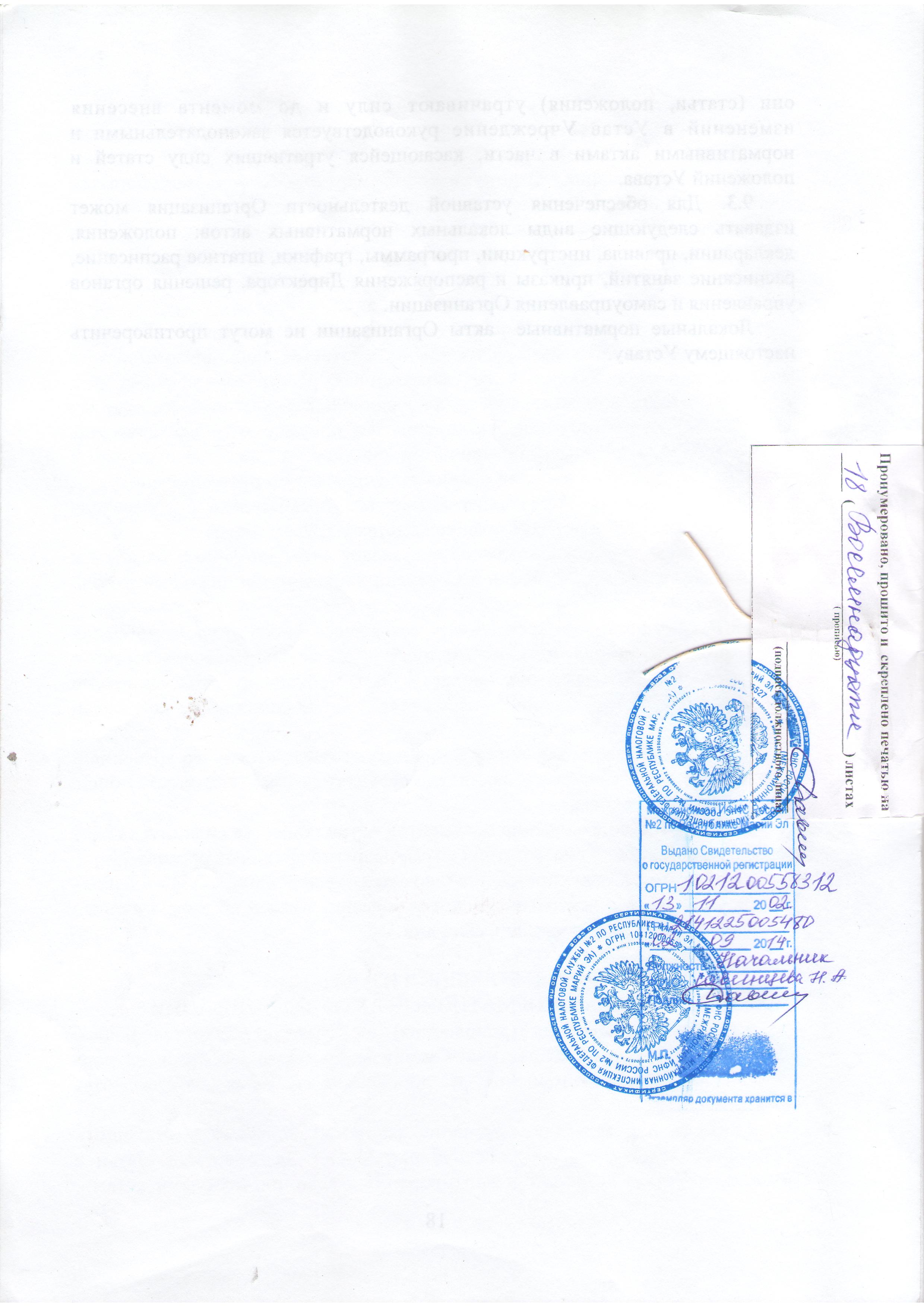 